Resolution Counseling Center:  Sending A Secure Message to Your TherapistYou can message your therapist anytime via the client portal.  See below for step-by-step instructions:Go to https://resolutioncounseling.clientsecure.me/Choose “I’m an existing client”Our instant sign-in will ask for the email address we have on file (image 1)Enter that email and click “email me a link”Check that inbox for the email “Sign in to your client portal” and sign inOnce in the portal, choose a profile if you have more than 1 and click the white conversation bubble at the top of the page to message your therapist (image 2)Your message will pop up on your therapist’s phone like a text message if they are signed into our system.  They will get an email alerting them of your message if they are not.You will get an email when they reply with a quick link that lets you bypass the login process for 24 hours, enabling you to see and reply quickly to messages from your phone/device.  Image 1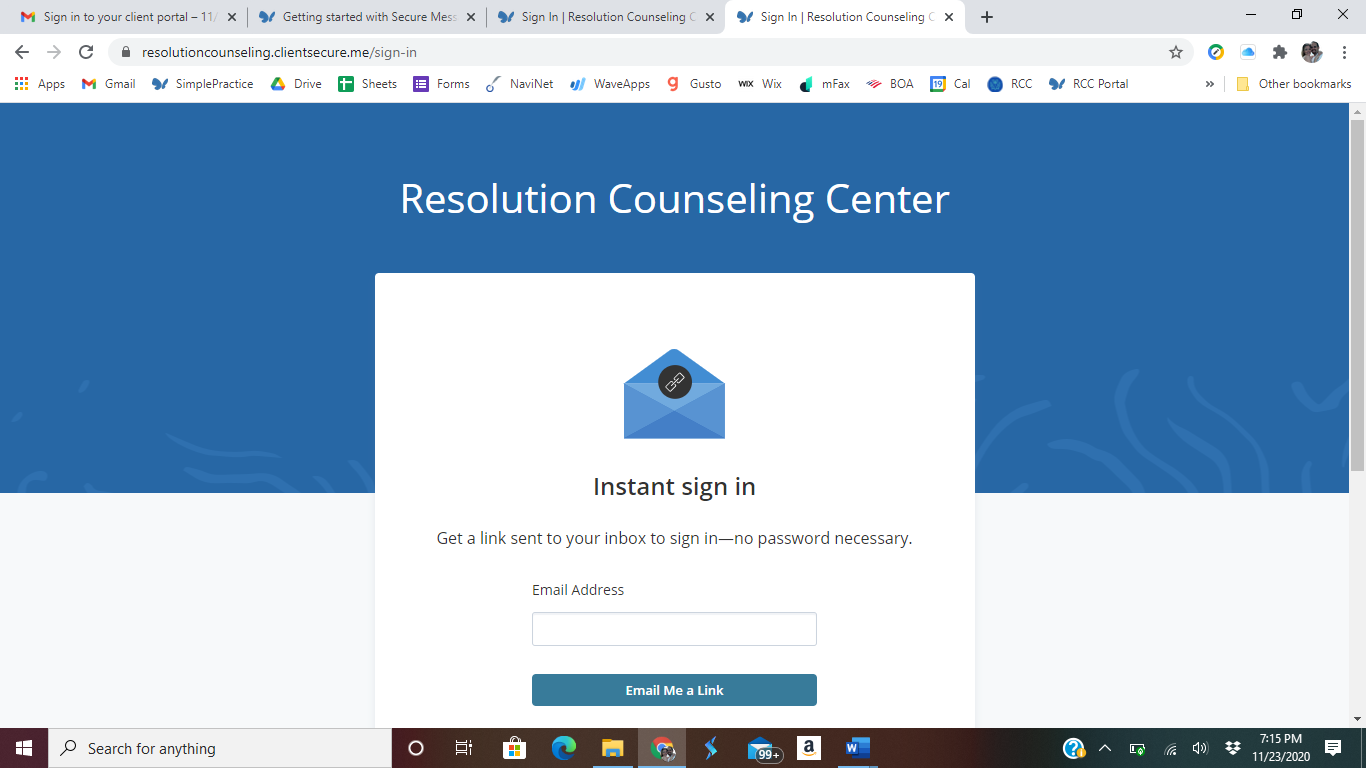 Image 2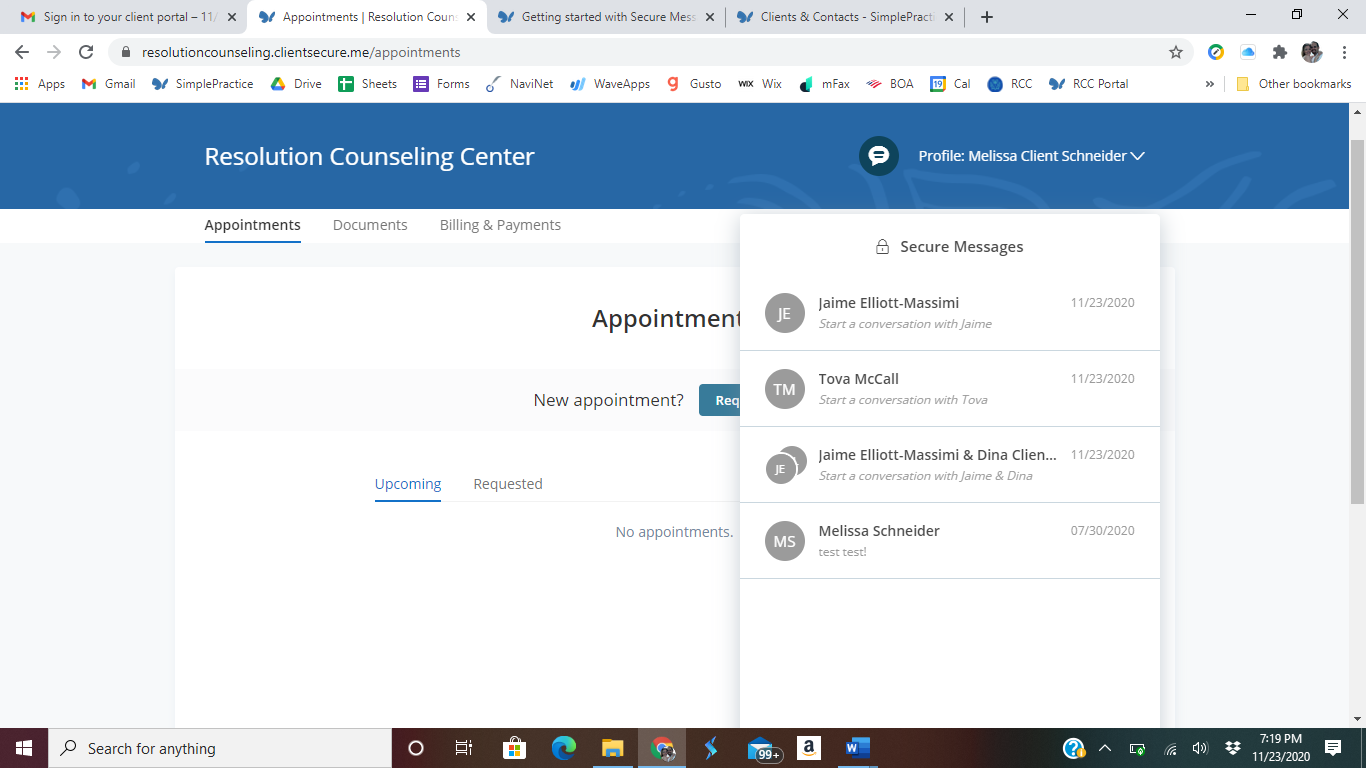 